Publicado en Madrid el 22/11/2022 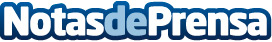 Nuevas profesiones y semana laboral de cuatro días: el mercado laboral en cinco años, según los españolesSegún el estudio realizado por la multinacional de RRHH Gi Group Holding, el 76% de los españoles asegura que las oportunidades laborales serán mayores en 5 años respecto a la actualidad. Sin embargo, casi el 66% cree que la tecnología puede ser un factor excluyente para ciertos trabajadores y 8 de cada 10 piensan que no adaptarse a las nuevas tecnologías será causa de despido a corto plazo
Datos de contacto:Asunción610085559Nota de prensa publicada en: https://www.notasdeprensa.es/nuevas-profesiones-y-semana-laboral-de-cuatro_1 Categorias: Nacional Sociedad Recursos humanos Servicios Técnicos http://www.notasdeprensa.es